AUTORIZAÇÃO DE APLICAÇÃO E RESGATE - APRUnidade Gestora do RPPS: Instituto de Previdência dos Servidores Públicos do Município de Resende - RESENPREVI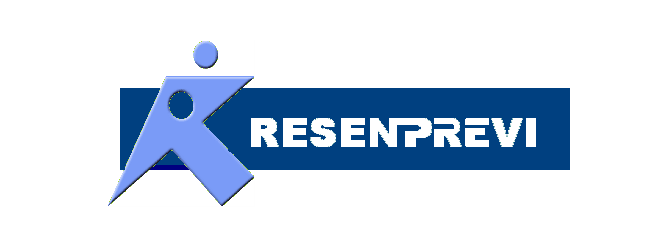 CNPJ: 04.947.432/0001-65AUTORIZAÇÃO DE APLICAÇÃO E RESGATE - APRUnidade Gestora do RPPS: Instituto de Previdência dos Servidores Públicos do Município de Resende - RESENPREVICNPJ: 04.947.432/0001-65Nº. 105 / ANO: 2014Nº. 105 / ANO: 2014AUTORIZAÇÃO DE APLICAÇÃO E RESGATE - APRUnidade Gestora do RPPS: Instituto de Previdência dos Servidores Públicos do Município de Resende - RESENPREVICNPJ: 04.947.432/0001-65AUTORIZAÇÃO DE APLICAÇÃO E RESGATE - APRUnidade Gestora do RPPS: Instituto de Previdência dos Servidores Públicos do Município de Resende - RESENPREVICNPJ: 04.947.432/0001-65Nº. 105 / ANO: 2014Nº. 105 / ANO: 2014AUTORIZAÇÃO DE APLICAÇÃO E RESGATE - APRUnidade Gestora do RPPS: Instituto de Previdência dos Servidores Públicos do Município de Resende - RESENPREVICNPJ: 04.947.432/0001-65AUTORIZAÇÃO DE APLICAÇÃO E RESGATE - APRUnidade Gestora do RPPS: Instituto de Previdência dos Servidores Públicos do Município de Resende - RESENPREVICNPJ: 04.947.432/0001-65Nº. 105 / ANO: 2014Nº. 105 / ANO: 2014AUTORIZAÇÃO DE APLICAÇÃO E RESGATE - APRUnidade Gestora do RPPS: Instituto de Previdência dos Servidores Públicos do Município de Resende - RESENPREVICNPJ: 04.947.432/0001-65AUTORIZAÇÃO DE APLICAÇÃO E RESGATE - APRUnidade Gestora do RPPS: Instituto de Previdência dos Servidores Públicos do Município de Resende - RESENPREVICNPJ: 04.947.432/0001-65Data: 20/08/2014Data: 20/08/2014AUTORIZAÇÃO DE APLICAÇÃO E RESGATE - APRUnidade Gestora do RPPS: Instituto de Previdência dos Servidores Públicos do Município de Resende - RESENPREVICNPJ: 04.947.432/0001-65AUTORIZAÇÃO DE APLICAÇÃO E RESGATE - APRUnidade Gestora do RPPS: Instituto de Previdência dos Servidores Públicos do Município de Resende - RESENPREVICNPJ: 04.947.432/0001-65Data: 20/08/2014Data: 20/08/2014VALOR (R$): 1.800.000,00 (Hum milhão e oitocentos mil reais)VALOR (R$): 1.800.000,00 (Hum milhão e oitocentos mil reais)Dispositivo da Resolução do CMN:FI 100% títulos TN – Art. 7º, I, “b”Dispositivo da Resolução do CMN:FI 100% títulos TN – Art. 7º, I, “b”HISTÓRICO DA OPERAÇÃODescrição da operação: APLICAÇÃODe acordo com a reunião, ficou decidido que a 2ª parcela do resgate do FIDC ABERTO CAIXA RPPS CONSIGNADOS BMG SÊNIOR, deverá ser aplicados no BANCO DO BRASIL (IRFM-1) e CAIXA ECONÔMICA FEDERAL (IRFM-1), conforme deliberação do COMITÊ DE INVESTIMENTOS. (Ata 026 de 13/08/2014)  BB Previdenciário RF IRF-M1 T´P – CNPJ nº. 11.328.882/0001-35FI 100% Títulos TN – Art. 7º, I, ”b” - Agência 0131-7 – conta corrente 18.398-9HISTÓRICO DA OPERAÇÃODescrição da operação: APLICAÇÃODe acordo com a reunião, ficou decidido que a 2ª parcela do resgate do FIDC ABERTO CAIXA RPPS CONSIGNADOS BMG SÊNIOR, deverá ser aplicados no BANCO DO BRASIL (IRFM-1) e CAIXA ECONÔMICA FEDERAL (IRFM-1), conforme deliberação do COMITÊ DE INVESTIMENTOS. (Ata 026 de 13/08/2014)  BB Previdenciário RF IRF-M1 T´P – CNPJ nº. 11.328.882/0001-35FI 100% Títulos TN – Art. 7º, I, ”b” - Agência 0131-7 – conta corrente 18.398-9HISTÓRICO DA OPERAÇÃODescrição da operação: APLICAÇÃODe acordo com a reunião, ficou decidido que a 2ª parcela do resgate do FIDC ABERTO CAIXA RPPS CONSIGNADOS BMG SÊNIOR, deverá ser aplicados no BANCO DO BRASIL (IRFM-1) e CAIXA ECONÔMICA FEDERAL (IRFM-1), conforme deliberação do COMITÊ DE INVESTIMENTOS. (Ata 026 de 13/08/2014)  BB Previdenciário RF IRF-M1 T´P – CNPJ nº. 11.328.882/0001-35FI 100% Títulos TN – Art. 7º, I, ”b” - Agência 0131-7 – conta corrente 18.398-9HISTÓRICO DA OPERAÇÃODescrição da operação: APLICAÇÃODe acordo com a reunião, ficou decidido que a 2ª parcela do resgate do FIDC ABERTO CAIXA RPPS CONSIGNADOS BMG SÊNIOR, deverá ser aplicados no BANCO DO BRASIL (IRFM-1) e CAIXA ECONÔMICA FEDERAL (IRFM-1), conforme deliberação do COMITÊ DE INVESTIMENTOS. (Ata 026 de 13/08/2014)  BB Previdenciário RF IRF-M1 T´P – CNPJ nº. 11.328.882/0001-35FI 100% Títulos TN – Art. 7º, I, ”b” - Agência 0131-7 – conta corrente 18.398-9HISTÓRICO DA OPERAÇÃODescrição da operação: APLICAÇÃODe acordo com a reunião, ficou decidido que a 2ª parcela do resgate do FIDC ABERTO CAIXA RPPS CONSIGNADOS BMG SÊNIOR, deverá ser aplicados no BANCO DO BRASIL (IRFM-1) e CAIXA ECONÔMICA FEDERAL (IRFM-1), conforme deliberação do COMITÊ DE INVESTIMENTOS. (Ata 026 de 13/08/2014)  BB Previdenciário RF IRF-M1 T´P – CNPJ nº. 11.328.882/0001-35FI 100% Títulos TN – Art. 7º, I, ”b” - Agência 0131-7 – conta corrente 18.398-9HISTÓRICO DA OPERAÇÃODescrição da operação: APLICAÇÃODe acordo com a reunião, ficou decidido que a 2ª parcela do resgate do FIDC ABERTO CAIXA RPPS CONSIGNADOS BMG SÊNIOR, deverá ser aplicados no BANCO DO BRASIL (IRFM-1) e CAIXA ECONÔMICA FEDERAL (IRFM-1), conforme deliberação do COMITÊ DE INVESTIMENTOS. (Ata 026 de 13/08/2014)  BB Previdenciário RF IRF-M1 T´P – CNPJ nº. 11.328.882/0001-35FI 100% Títulos TN – Art. 7º, I, ”b” - Agência 0131-7 – conta corrente 18.398-9HISTÓRICO DA OPERAÇÃODescrição da operação: APLICAÇÃODe acordo com a reunião, ficou decidido que a 2ª parcela do resgate do FIDC ABERTO CAIXA RPPS CONSIGNADOS BMG SÊNIOR, deverá ser aplicados no BANCO DO BRASIL (IRFM-1) e CAIXA ECONÔMICA FEDERAL (IRFM-1), conforme deliberação do COMITÊ DE INVESTIMENTOS. (Ata 026 de 13/08/2014)  BB Previdenciário RF IRF-M1 T´P – CNPJ nº. 11.328.882/0001-35FI 100% Títulos TN – Art. 7º, I, ”b” - Agência 0131-7 – conta corrente 18.398-9HISTÓRICO DA OPERAÇÃODescrição da operação: APLICAÇÃODe acordo com a reunião, ficou decidido que a 2ª parcela do resgate do FIDC ABERTO CAIXA RPPS CONSIGNADOS BMG SÊNIOR, deverá ser aplicados no BANCO DO BRASIL (IRFM-1) e CAIXA ECONÔMICA FEDERAL (IRFM-1), conforme deliberação do COMITÊ DE INVESTIMENTOS. (Ata 026 de 13/08/2014)  BB Previdenciário RF IRF-M1 T´P – CNPJ nº. 11.328.882/0001-35FI 100% Títulos TN – Art. 7º, I, ”b” - Agência 0131-7 – conta corrente 18.398-9HISTÓRICO DA OPERAÇÃODescrição da operação: APLICAÇÃODe acordo com a reunião, ficou decidido que a 2ª parcela do resgate do FIDC ABERTO CAIXA RPPS CONSIGNADOS BMG SÊNIOR, deverá ser aplicados no BANCO DO BRASIL (IRFM-1) e CAIXA ECONÔMICA FEDERAL (IRFM-1), conforme deliberação do COMITÊ DE INVESTIMENTOS. (Ata 026 de 13/08/2014)  BB Previdenciário RF IRF-M1 T´P – CNPJ nº. 11.328.882/0001-35FI 100% Títulos TN – Art. 7º, I, ”b” - Agência 0131-7 – conta corrente 18.398-9HISTÓRICO DA OPERAÇÃODescrição da operação: APLICAÇÃODe acordo com a reunião, ficou decidido que a 2ª parcela do resgate do FIDC ABERTO CAIXA RPPS CONSIGNADOS BMG SÊNIOR, deverá ser aplicados no BANCO DO BRASIL (IRFM-1) e CAIXA ECONÔMICA FEDERAL (IRFM-1), conforme deliberação do COMITÊ DE INVESTIMENTOS. (Ata 026 de 13/08/2014)  BB Previdenciário RF IRF-M1 T´P – CNPJ nº. 11.328.882/0001-35FI 100% Títulos TN – Art. 7º, I, ”b” - Agência 0131-7 – conta corrente 18.398-9HISTÓRICO DA OPERAÇÃODescrição da operação: APLICAÇÃODe acordo com a reunião, ficou decidido que a 2ª parcela do resgate do FIDC ABERTO CAIXA RPPS CONSIGNADOS BMG SÊNIOR, deverá ser aplicados no BANCO DO BRASIL (IRFM-1) e CAIXA ECONÔMICA FEDERAL (IRFM-1), conforme deliberação do COMITÊ DE INVESTIMENTOS. (Ata 026 de 13/08/2014)  BB Previdenciário RF IRF-M1 T´P – CNPJ nº. 11.328.882/0001-35FI 100% Títulos TN – Art. 7º, I, ”b” - Agência 0131-7 – conta corrente 18.398-9HISTÓRICO DA OPERAÇÃODescrição da operação: APLICAÇÃODe acordo com a reunião, ficou decidido que a 2ª parcela do resgate do FIDC ABERTO CAIXA RPPS CONSIGNADOS BMG SÊNIOR, deverá ser aplicados no BANCO DO BRASIL (IRFM-1) e CAIXA ECONÔMICA FEDERAL (IRFM-1), conforme deliberação do COMITÊ DE INVESTIMENTOS. (Ata 026 de 13/08/2014)  BB Previdenciário RF IRF-M1 T´P – CNPJ nº. 11.328.882/0001-35FI 100% Títulos TN – Art. 7º, I, ”b” - Agência 0131-7 – conta corrente 18.398-9HISTÓRICO DA OPERAÇÃODescrição da operação: APLICAÇÃODe acordo com a reunião, ficou decidido que a 2ª parcela do resgate do FIDC ABERTO CAIXA RPPS CONSIGNADOS BMG SÊNIOR, deverá ser aplicados no BANCO DO BRASIL (IRFM-1) e CAIXA ECONÔMICA FEDERAL (IRFM-1), conforme deliberação do COMITÊ DE INVESTIMENTOS. (Ata 026 de 13/08/2014)  BB Previdenciário RF IRF-M1 T´P – CNPJ nº. 11.328.882/0001-35FI 100% Títulos TN – Art. 7º, I, ”b” - Agência 0131-7 – conta corrente 18.398-9HISTÓRICO DA OPERAÇÃODescrição da operação: APLICAÇÃODe acordo com a reunião, ficou decidido que a 2ª parcela do resgate do FIDC ABERTO CAIXA RPPS CONSIGNADOS BMG SÊNIOR, deverá ser aplicados no BANCO DO BRASIL (IRFM-1) e CAIXA ECONÔMICA FEDERAL (IRFM-1), conforme deliberação do COMITÊ DE INVESTIMENTOS. (Ata 026 de 13/08/2014)  BB Previdenciário RF IRF-M1 T´P – CNPJ nº. 11.328.882/0001-35FI 100% Títulos TN – Art. 7º, I, ”b” - Agência 0131-7 – conta corrente 18.398-9HISTÓRICO DA OPERAÇÃODescrição da operação: APLICAÇÃODe acordo com a reunião, ficou decidido que a 2ª parcela do resgate do FIDC ABERTO CAIXA RPPS CONSIGNADOS BMG SÊNIOR, deverá ser aplicados no BANCO DO BRASIL (IRFM-1) e CAIXA ECONÔMICA FEDERAL (IRFM-1), conforme deliberação do COMITÊ DE INVESTIMENTOS. (Ata 026 de 13/08/2014)  BB Previdenciário RF IRF-M1 T´P – CNPJ nº. 11.328.882/0001-35FI 100% Títulos TN – Art. 7º, I, ”b” - Agência 0131-7 – conta corrente 18.398-9HISTÓRICO DA OPERAÇÃODescrição da operação: APLICAÇÃODe acordo com a reunião, ficou decidido que a 2ª parcela do resgate do FIDC ABERTO CAIXA RPPS CONSIGNADOS BMG SÊNIOR, deverá ser aplicados no BANCO DO BRASIL (IRFM-1) e CAIXA ECONÔMICA FEDERAL (IRFM-1), conforme deliberação do COMITÊ DE INVESTIMENTOS. (Ata 026 de 13/08/2014)  BB Previdenciário RF IRF-M1 T´P – CNPJ nº. 11.328.882/0001-35FI 100% Títulos TN – Art. 7º, I, ”b” - Agência 0131-7 – conta corrente 18.398-9HISTÓRICO DA OPERAÇÃODescrição da operação: APLICAÇÃODe acordo com a reunião, ficou decidido que a 2ª parcela do resgate do FIDC ABERTO CAIXA RPPS CONSIGNADOS BMG SÊNIOR, deverá ser aplicados no BANCO DO BRASIL (IRFM-1) e CAIXA ECONÔMICA FEDERAL (IRFM-1), conforme deliberação do COMITÊ DE INVESTIMENTOS. (Ata 026 de 13/08/2014)  BB Previdenciário RF IRF-M1 T´P – CNPJ nº. 11.328.882/0001-35FI 100% Títulos TN – Art. 7º, I, ”b” - Agência 0131-7 – conta corrente 18.398-9HISTÓRICO DA OPERAÇÃODescrição da operação: APLICAÇÃODe acordo com a reunião, ficou decidido que a 2ª parcela do resgate do FIDC ABERTO CAIXA RPPS CONSIGNADOS BMG SÊNIOR, deverá ser aplicados no BANCO DO BRASIL (IRFM-1) e CAIXA ECONÔMICA FEDERAL (IRFM-1), conforme deliberação do COMITÊ DE INVESTIMENTOS. (Ata 026 de 13/08/2014)  BB Previdenciário RF IRF-M1 T´P – CNPJ nº. 11.328.882/0001-35FI 100% Títulos TN – Art. 7º, I, ”b” - Agência 0131-7 – conta corrente 18.398-9HISTÓRICO DA OPERAÇÃODescrição da operação: APLICAÇÃODe acordo com a reunião, ficou decidido que a 2ª parcela do resgate do FIDC ABERTO CAIXA RPPS CONSIGNADOS BMG SÊNIOR, deverá ser aplicados no BANCO DO BRASIL (IRFM-1) e CAIXA ECONÔMICA FEDERAL (IRFM-1), conforme deliberação do COMITÊ DE INVESTIMENTOS. (Ata 026 de 13/08/2014)  BB Previdenciário RF IRF-M1 T´P – CNPJ nº. 11.328.882/0001-35FI 100% Títulos TN – Art. 7º, I, ”b” - Agência 0131-7 – conta corrente 18.398-9HISTÓRICO DA OPERAÇÃODescrição da operação: APLICAÇÃODe acordo com a reunião, ficou decidido que a 2ª parcela do resgate do FIDC ABERTO CAIXA RPPS CONSIGNADOS BMG SÊNIOR, deverá ser aplicados no BANCO DO BRASIL (IRFM-1) e CAIXA ECONÔMICA FEDERAL (IRFM-1), conforme deliberação do COMITÊ DE INVESTIMENTOS. (Ata 026 de 13/08/2014)  BB Previdenciário RF IRF-M1 T´P – CNPJ nº. 11.328.882/0001-35FI 100% Títulos TN – Art. 7º, I, ”b” - Agência 0131-7 – conta corrente 18.398-9HISTÓRICO DA OPERAÇÃODescrição da operação: APLICAÇÃODe acordo com a reunião, ficou decidido que a 2ª parcela do resgate do FIDC ABERTO CAIXA RPPS CONSIGNADOS BMG SÊNIOR, deverá ser aplicados no BANCO DO BRASIL (IRFM-1) e CAIXA ECONÔMICA FEDERAL (IRFM-1), conforme deliberação do COMITÊ DE INVESTIMENTOS. (Ata 026 de 13/08/2014)  BB Previdenciário RF IRF-M1 T´P – CNPJ nº. 11.328.882/0001-35FI 100% Títulos TN – Art. 7º, I, ”b” - Agência 0131-7 – conta corrente 18.398-9HISTÓRICO DA OPERAÇÃODescrição da operação: APLICAÇÃODe acordo com a reunião, ficou decidido que a 2ª parcela do resgate do FIDC ABERTO CAIXA RPPS CONSIGNADOS BMG SÊNIOR, deverá ser aplicados no BANCO DO BRASIL (IRFM-1) e CAIXA ECONÔMICA FEDERAL (IRFM-1), conforme deliberação do COMITÊ DE INVESTIMENTOS. (Ata 026 de 13/08/2014)  BB Previdenciário RF IRF-M1 T´P – CNPJ nº. 11.328.882/0001-35FI 100% Títulos TN – Art. 7º, I, ”b” - Agência 0131-7 – conta corrente 18.398-9HISTÓRICO DA OPERAÇÃODescrição da operação: APLICAÇÃODe acordo com a reunião, ficou decidido que a 2ª parcela do resgate do FIDC ABERTO CAIXA RPPS CONSIGNADOS BMG SÊNIOR, deverá ser aplicados no BANCO DO BRASIL (IRFM-1) e CAIXA ECONÔMICA FEDERAL (IRFM-1), conforme deliberação do COMITÊ DE INVESTIMENTOS. (Ata 026 de 13/08/2014)  BB Previdenciário RF IRF-M1 T´P – CNPJ nº. 11.328.882/0001-35FI 100% Títulos TN – Art. 7º, I, ”b” - Agência 0131-7 – conta corrente 18.398-9HISTÓRICO DA OPERAÇÃODescrição da operação: APLICAÇÃODe acordo com a reunião, ficou decidido que a 2ª parcela do resgate do FIDC ABERTO CAIXA RPPS CONSIGNADOS BMG SÊNIOR, deverá ser aplicados no BANCO DO BRASIL (IRFM-1) e CAIXA ECONÔMICA FEDERAL (IRFM-1), conforme deliberação do COMITÊ DE INVESTIMENTOS. (Ata 026 de 13/08/2014)  BB Previdenciário RF IRF-M1 T´P – CNPJ nº. 11.328.882/0001-35FI 100% Títulos TN – Art. 7º, I, ”b” - Agência 0131-7 – conta corrente 18.398-9HISTÓRICO DA OPERAÇÃODescrição da operação: APLICAÇÃODe acordo com a reunião, ficou decidido que a 2ª parcela do resgate do FIDC ABERTO CAIXA RPPS CONSIGNADOS BMG SÊNIOR, deverá ser aplicados no BANCO DO BRASIL (IRFM-1) e CAIXA ECONÔMICA FEDERAL (IRFM-1), conforme deliberação do COMITÊ DE INVESTIMENTOS. (Ata 026 de 13/08/2014)  BB Previdenciário RF IRF-M1 T´P – CNPJ nº. 11.328.882/0001-35FI 100% Títulos TN – Art. 7º, I, ”b” - Agência 0131-7 – conta corrente 18.398-9HISTÓRICO DA OPERAÇÃODescrição da operação: APLICAÇÃODe acordo com a reunião, ficou decidido que a 2ª parcela do resgate do FIDC ABERTO CAIXA RPPS CONSIGNADOS BMG SÊNIOR, deverá ser aplicados no BANCO DO BRASIL (IRFM-1) e CAIXA ECONÔMICA FEDERAL (IRFM-1), conforme deliberação do COMITÊ DE INVESTIMENTOS. (Ata 026 de 13/08/2014)  BB Previdenciário RF IRF-M1 T´P – CNPJ nº. 11.328.882/0001-35FI 100% Títulos TN – Art. 7º, I, ”b” - Agência 0131-7 – conta corrente 18.398-9HISTÓRICO DA OPERAÇÃODescrição da operação: APLICAÇÃODe acordo com a reunião, ficou decidido que a 2ª parcela do resgate do FIDC ABERTO CAIXA RPPS CONSIGNADOS BMG SÊNIOR, deverá ser aplicados no BANCO DO BRASIL (IRFM-1) e CAIXA ECONÔMICA FEDERAL (IRFM-1), conforme deliberação do COMITÊ DE INVESTIMENTOS. (Ata 026 de 13/08/2014)  BB Previdenciário RF IRF-M1 T´P – CNPJ nº. 11.328.882/0001-35FI 100% Títulos TN – Art. 7º, I, ”b” - Agência 0131-7 – conta corrente 18.398-9HISTÓRICO DA OPERAÇÃODescrição da operação: APLICAÇÃODe acordo com a reunião, ficou decidido que a 2ª parcela do resgate do FIDC ABERTO CAIXA RPPS CONSIGNADOS BMG SÊNIOR, deverá ser aplicados no BANCO DO BRASIL (IRFM-1) e CAIXA ECONÔMICA FEDERAL (IRFM-1), conforme deliberação do COMITÊ DE INVESTIMENTOS. (Ata 026 de 13/08/2014)  BB Previdenciário RF IRF-M1 T´P – CNPJ nº. 11.328.882/0001-35FI 100% Títulos TN – Art. 7º, I, ”b” - Agência 0131-7 – conta corrente 18.398-9HISTÓRICO DA OPERAÇÃODescrição da operação: APLICAÇÃODe acordo com a reunião, ficou decidido que a 2ª parcela do resgate do FIDC ABERTO CAIXA RPPS CONSIGNADOS BMG SÊNIOR, deverá ser aplicados no BANCO DO BRASIL (IRFM-1) e CAIXA ECONÔMICA FEDERAL (IRFM-1), conforme deliberação do COMITÊ DE INVESTIMENTOS. (Ata 026 de 13/08/2014)  BB Previdenciário RF IRF-M1 T´P – CNPJ nº. 11.328.882/0001-35FI 100% Títulos TN – Art. 7º, I, ”b” - Agência 0131-7 – conta corrente 18.398-9HISTÓRICO DA OPERAÇÃODescrição da operação: APLICAÇÃODe acordo com a reunião, ficou decidido que a 2ª parcela do resgate do FIDC ABERTO CAIXA RPPS CONSIGNADOS BMG SÊNIOR, deverá ser aplicados no BANCO DO BRASIL (IRFM-1) e CAIXA ECONÔMICA FEDERAL (IRFM-1), conforme deliberação do COMITÊ DE INVESTIMENTOS. (Ata 026 de 13/08/2014)  BB Previdenciário RF IRF-M1 T´P – CNPJ nº. 11.328.882/0001-35FI 100% Títulos TN – Art. 7º, I, ”b” - Agência 0131-7 – conta corrente 18.398-9HISTÓRICO DA OPERAÇÃODescrição da operação: APLICAÇÃODe acordo com a reunião, ficou decidido que a 2ª parcela do resgate do FIDC ABERTO CAIXA RPPS CONSIGNADOS BMG SÊNIOR, deverá ser aplicados no BANCO DO BRASIL (IRFM-1) e CAIXA ECONÔMICA FEDERAL (IRFM-1), conforme deliberação do COMITÊ DE INVESTIMENTOS. (Ata 026 de 13/08/2014)  BB Previdenciário RF IRF-M1 T´P – CNPJ nº. 11.328.882/0001-35FI 100% Títulos TN – Art. 7º, I, ”b” - Agência 0131-7 – conta corrente 18.398-9HISTÓRICO DA OPERAÇÃODescrição da operação: APLICAÇÃODe acordo com a reunião, ficou decidido que a 2ª parcela do resgate do FIDC ABERTO CAIXA RPPS CONSIGNADOS BMG SÊNIOR, deverá ser aplicados no BANCO DO BRASIL (IRFM-1) e CAIXA ECONÔMICA FEDERAL (IRFM-1), conforme deliberação do COMITÊ DE INVESTIMENTOS. (Ata 026 de 13/08/2014)  BB Previdenciário RF IRF-M1 T´P – CNPJ nº. 11.328.882/0001-35FI 100% Títulos TN – Art. 7º, I, ”b” - Agência 0131-7 – conta corrente 18.398-9HISTÓRICO DA OPERAÇÃODescrição da operação: APLICAÇÃODe acordo com a reunião, ficou decidido que a 2ª parcela do resgate do FIDC ABERTO CAIXA RPPS CONSIGNADOS BMG SÊNIOR, deverá ser aplicados no BANCO DO BRASIL (IRFM-1) e CAIXA ECONÔMICA FEDERAL (IRFM-1), conforme deliberação do COMITÊ DE INVESTIMENTOS. (Ata 026 de 13/08/2014)  BB Previdenciário RF IRF-M1 T´P – CNPJ nº. 11.328.882/0001-35FI 100% Títulos TN – Art. 7º, I, ”b” - Agência 0131-7 – conta corrente 18.398-9HISTÓRICO DA OPERAÇÃODescrição da operação: APLICAÇÃODe acordo com a reunião, ficou decidido que a 2ª parcela do resgate do FIDC ABERTO CAIXA RPPS CONSIGNADOS BMG SÊNIOR, deverá ser aplicados no BANCO DO BRASIL (IRFM-1) e CAIXA ECONÔMICA FEDERAL (IRFM-1), conforme deliberação do COMITÊ DE INVESTIMENTOS. (Ata 026 de 13/08/2014)  BB Previdenciário RF IRF-M1 T´P – CNPJ nº. 11.328.882/0001-35FI 100% Títulos TN – Art. 7º, I, ”b” - Agência 0131-7 – conta corrente 18.398-9HISTÓRICO DA OPERAÇÃODescrição da operação: APLICAÇÃODe acordo com a reunião, ficou decidido que a 2ª parcela do resgate do FIDC ABERTO CAIXA RPPS CONSIGNADOS BMG SÊNIOR, deverá ser aplicados no BANCO DO BRASIL (IRFM-1) e CAIXA ECONÔMICA FEDERAL (IRFM-1), conforme deliberação do COMITÊ DE INVESTIMENTOS. (Ata 026 de 13/08/2014)  BB Previdenciário RF IRF-M1 T´P – CNPJ nº. 11.328.882/0001-35FI 100% Títulos TN – Art. 7º, I, ”b” - Agência 0131-7 – conta corrente 18.398-9HISTÓRICO DA OPERAÇÃODescrição da operação: APLICAÇÃODe acordo com a reunião, ficou decidido que a 2ª parcela do resgate do FIDC ABERTO CAIXA RPPS CONSIGNADOS BMG SÊNIOR, deverá ser aplicados no BANCO DO BRASIL (IRFM-1) e CAIXA ECONÔMICA FEDERAL (IRFM-1), conforme deliberação do COMITÊ DE INVESTIMENTOS. (Ata 026 de 13/08/2014)  BB Previdenciário RF IRF-M1 T´P – CNPJ nº. 11.328.882/0001-35FI 100% Títulos TN – Art. 7º, I, ”b” - Agência 0131-7 – conta corrente 18.398-9HISTÓRICO DA OPERAÇÃODescrição da operação: APLICAÇÃODe acordo com a reunião, ficou decidido que a 2ª parcela do resgate do FIDC ABERTO CAIXA RPPS CONSIGNADOS BMG SÊNIOR, deverá ser aplicados no BANCO DO BRASIL (IRFM-1) e CAIXA ECONÔMICA FEDERAL (IRFM-1), conforme deliberação do COMITÊ DE INVESTIMENTOS. (Ata 026 de 13/08/2014)  BB Previdenciário RF IRF-M1 T´P – CNPJ nº. 11.328.882/0001-35FI 100% Títulos TN – Art. 7º, I, ”b” - Agência 0131-7 – conta corrente 18.398-9HISTÓRICO DA OPERAÇÃODescrição da operação: APLICAÇÃODe acordo com a reunião, ficou decidido que a 2ª parcela do resgate do FIDC ABERTO CAIXA RPPS CONSIGNADOS BMG SÊNIOR, deverá ser aplicados no BANCO DO BRASIL (IRFM-1) e CAIXA ECONÔMICA FEDERAL (IRFM-1), conforme deliberação do COMITÊ DE INVESTIMENTOS. (Ata 026 de 13/08/2014)  BB Previdenciário RF IRF-M1 T´P – CNPJ nº. 11.328.882/0001-35FI 100% Títulos TN – Art. 7º, I, ”b” - Agência 0131-7 – conta corrente 18.398-9HISTÓRICO DA OPERAÇÃODescrição da operação: APLICAÇÃODe acordo com a reunião, ficou decidido que a 2ª parcela do resgate do FIDC ABERTO CAIXA RPPS CONSIGNADOS BMG SÊNIOR, deverá ser aplicados no BANCO DO BRASIL (IRFM-1) e CAIXA ECONÔMICA FEDERAL (IRFM-1), conforme deliberação do COMITÊ DE INVESTIMENTOS. (Ata 026 de 13/08/2014)  BB Previdenciário RF IRF-M1 T´P – CNPJ nº. 11.328.882/0001-35FI 100% Títulos TN – Art. 7º, I, ”b” - Agência 0131-7 – conta corrente 18.398-9HISTÓRICO DA OPERAÇÃODescrição da operação: APLICAÇÃODe acordo com a reunião, ficou decidido que a 2ª parcela do resgate do FIDC ABERTO CAIXA RPPS CONSIGNADOS BMG SÊNIOR, deverá ser aplicados no BANCO DO BRASIL (IRFM-1) e CAIXA ECONÔMICA FEDERAL (IRFM-1), conforme deliberação do COMITÊ DE INVESTIMENTOS. (Ata 026 de 13/08/2014)  BB Previdenciário RF IRF-M1 T´P – CNPJ nº. 11.328.882/0001-35FI 100% Títulos TN – Art. 7º, I, ”b” - Agência 0131-7 – conta corrente 18.398-9HISTÓRICO DA OPERAÇÃODescrição da operação: APLICAÇÃODe acordo com a reunião, ficou decidido que a 2ª parcela do resgate do FIDC ABERTO CAIXA RPPS CONSIGNADOS BMG SÊNIOR, deverá ser aplicados no BANCO DO BRASIL (IRFM-1) e CAIXA ECONÔMICA FEDERAL (IRFM-1), conforme deliberação do COMITÊ DE INVESTIMENTOS. (Ata 026 de 13/08/2014)  BB Previdenciário RF IRF-M1 T´P – CNPJ nº. 11.328.882/0001-35FI 100% Títulos TN – Art. 7º, I, ”b” - Agência 0131-7 – conta corrente 18.398-9HISTÓRICO DA OPERAÇÃODescrição da operação: APLICAÇÃODe acordo com a reunião, ficou decidido que a 2ª parcela do resgate do FIDC ABERTO CAIXA RPPS CONSIGNADOS BMG SÊNIOR, deverá ser aplicados no BANCO DO BRASIL (IRFM-1) e CAIXA ECONÔMICA FEDERAL (IRFM-1), conforme deliberação do COMITÊ DE INVESTIMENTOS. (Ata 026 de 13/08/2014)  BB Previdenciário RF IRF-M1 T´P – CNPJ nº. 11.328.882/0001-35FI 100% Títulos TN – Art. 7º, I, ”b” - Agência 0131-7 – conta corrente 18.398-9HISTÓRICO DA OPERAÇÃODescrição da operação: APLICAÇÃODe acordo com a reunião, ficou decidido que a 2ª parcela do resgate do FIDC ABERTO CAIXA RPPS CONSIGNADOS BMG SÊNIOR, deverá ser aplicados no BANCO DO BRASIL (IRFM-1) e CAIXA ECONÔMICA FEDERAL (IRFM-1), conforme deliberação do COMITÊ DE INVESTIMENTOS. (Ata 026 de 13/08/2014)  BB Previdenciário RF IRF-M1 T´P – CNPJ nº. 11.328.882/0001-35FI 100% Títulos TN – Art. 7º, I, ”b” - Agência 0131-7 – conta corrente 18.398-9HISTÓRICO DA OPERAÇÃODescrição da operação: APLICAÇÃODe acordo com a reunião, ficou decidido que a 2ª parcela do resgate do FIDC ABERTO CAIXA RPPS CONSIGNADOS BMG SÊNIOR, deverá ser aplicados no BANCO DO BRASIL (IRFM-1) e CAIXA ECONÔMICA FEDERAL (IRFM-1), conforme deliberação do COMITÊ DE INVESTIMENTOS. (Ata 026 de 13/08/2014)  BB Previdenciário RF IRF-M1 T´P – CNPJ nº. 11.328.882/0001-35FI 100% Títulos TN – Art. 7º, I, ”b” - Agência 0131-7 – conta corrente 18.398-9HISTÓRICO DA OPERAÇÃODescrição da operação: APLICAÇÃODe acordo com a reunião, ficou decidido que a 2ª parcela do resgate do FIDC ABERTO CAIXA RPPS CONSIGNADOS BMG SÊNIOR, deverá ser aplicados no BANCO DO BRASIL (IRFM-1) e CAIXA ECONÔMICA FEDERAL (IRFM-1), conforme deliberação do COMITÊ DE INVESTIMENTOS. (Ata 026 de 13/08/2014)  BB Previdenciário RF IRF-M1 T´P – CNPJ nº. 11.328.882/0001-35FI 100% Títulos TN – Art. 7º, I, ”b” - Agência 0131-7 – conta corrente 18.398-9HISTÓRICO DA OPERAÇÃODescrição da operação: APLICAÇÃODe acordo com a reunião, ficou decidido que a 2ª parcela do resgate do FIDC ABERTO CAIXA RPPS CONSIGNADOS BMG SÊNIOR, deverá ser aplicados no BANCO DO BRASIL (IRFM-1) e CAIXA ECONÔMICA FEDERAL (IRFM-1), conforme deliberação do COMITÊ DE INVESTIMENTOS. (Ata 026 de 13/08/2014)  BB Previdenciário RF IRF-M1 T´P – CNPJ nº. 11.328.882/0001-35FI 100% Títulos TN – Art. 7º, I, ”b” - Agência 0131-7 – conta corrente 18.398-9HISTÓRICO DA OPERAÇÃODescrição da operação: APLICAÇÃODe acordo com a reunião, ficou decidido que a 2ª parcela do resgate do FIDC ABERTO CAIXA RPPS CONSIGNADOS BMG SÊNIOR, deverá ser aplicados no BANCO DO BRASIL (IRFM-1) e CAIXA ECONÔMICA FEDERAL (IRFM-1), conforme deliberação do COMITÊ DE INVESTIMENTOS. (Ata 026 de 13/08/2014)  BB Previdenciário RF IRF-M1 T´P – CNPJ nº. 11.328.882/0001-35FI 100% Títulos TN – Art. 7º, I, ”b” - Agência 0131-7 – conta corrente 18.398-9HISTÓRICO DA OPERAÇÃODescrição da operação: APLICAÇÃODe acordo com a reunião, ficou decidido que a 2ª parcela do resgate do FIDC ABERTO CAIXA RPPS CONSIGNADOS BMG SÊNIOR, deverá ser aplicados no BANCO DO BRASIL (IRFM-1) e CAIXA ECONÔMICA FEDERAL (IRFM-1), conforme deliberação do COMITÊ DE INVESTIMENTOS. (Ata 026 de 13/08/2014)  BB Previdenciário RF IRF-M1 T´P – CNPJ nº. 11.328.882/0001-35FI 100% Títulos TN – Art. 7º, I, ”b” - Agência 0131-7 – conta corrente 18.398-9HISTÓRICO DA OPERAÇÃODescrição da operação: APLICAÇÃODe acordo com a reunião, ficou decidido que a 2ª parcela do resgate do FIDC ABERTO CAIXA RPPS CONSIGNADOS BMG SÊNIOR, deverá ser aplicados no BANCO DO BRASIL (IRFM-1) e CAIXA ECONÔMICA FEDERAL (IRFM-1), conforme deliberação do COMITÊ DE INVESTIMENTOS. (Ata 026 de 13/08/2014)  BB Previdenciário RF IRF-M1 T´P – CNPJ nº. 11.328.882/0001-35FI 100% Títulos TN – Art. 7º, I, ”b” - Agência 0131-7 – conta corrente 18.398-9HISTÓRICO DA OPERAÇÃODescrição da operação: APLICAÇÃODe acordo com a reunião, ficou decidido que a 2ª parcela do resgate do FIDC ABERTO CAIXA RPPS CONSIGNADOS BMG SÊNIOR, deverá ser aplicados no BANCO DO BRASIL (IRFM-1) e CAIXA ECONÔMICA FEDERAL (IRFM-1), conforme deliberação do COMITÊ DE INVESTIMENTOS. (Ata 026 de 13/08/2014)  BB Previdenciário RF IRF-M1 T´P – CNPJ nº. 11.328.882/0001-35FI 100% Títulos TN – Art. 7º, I, ”b” - Agência 0131-7 – conta corrente 18.398-9HISTÓRICO DA OPERAÇÃODescrição da operação: APLICAÇÃODe acordo com a reunião, ficou decidido que a 2ª parcela do resgate do FIDC ABERTO CAIXA RPPS CONSIGNADOS BMG SÊNIOR, deverá ser aplicados no BANCO DO BRASIL (IRFM-1) e CAIXA ECONÔMICA FEDERAL (IRFM-1), conforme deliberação do COMITÊ DE INVESTIMENTOS. (Ata 026 de 13/08/2014)  BB Previdenciário RF IRF-M1 T´P – CNPJ nº. 11.328.882/0001-35FI 100% Títulos TN – Art. 7º, I, ”b” - Agência 0131-7 – conta corrente 18.398-9HISTÓRICO DA OPERAÇÃODescrição da operação: APLICAÇÃODe acordo com a reunião, ficou decidido que a 2ª parcela do resgate do FIDC ABERTO CAIXA RPPS CONSIGNADOS BMG SÊNIOR, deverá ser aplicados no BANCO DO BRASIL (IRFM-1) e CAIXA ECONÔMICA FEDERAL (IRFM-1), conforme deliberação do COMITÊ DE INVESTIMENTOS. (Ata 026 de 13/08/2014)  BB Previdenciário RF IRF-M1 T´P – CNPJ nº. 11.328.882/0001-35FI 100% Títulos TN – Art. 7º, I, ”b” - Agência 0131-7 – conta corrente 18.398-9HISTÓRICO DA OPERAÇÃODescrição da operação: APLICAÇÃODe acordo com a reunião, ficou decidido que a 2ª parcela do resgate do FIDC ABERTO CAIXA RPPS CONSIGNADOS BMG SÊNIOR, deverá ser aplicados no BANCO DO BRASIL (IRFM-1) e CAIXA ECONÔMICA FEDERAL (IRFM-1), conforme deliberação do COMITÊ DE INVESTIMENTOS. (Ata 026 de 13/08/2014)  BB Previdenciário RF IRF-M1 T´P – CNPJ nº. 11.328.882/0001-35FI 100% Títulos TN – Art. 7º, I, ”b” - Agência 0131-7 – conta corrente 18.398-9HISTÓRICO DA OPERAÇÃODescrição da operação: APLICAÇÃODe acordo com a reunião, ficou decidido que a 2ª parcela do resgate do FIDC ABERTO CAIXA RPPS CONSIGNADOS BMG SÊNIOR, deverá ser aplicados no BANCO DO BRASIL (IRFM-1) e CAIXA ECONÔMICA FEDERAL (IRFM-1), conforme deliberação do COMITÊ DE INVESTIMENTOS. (Ata 026 de 13/08/2014)  BB Previdenciário RF IRF-M1 T´P – CNPJ nº. 11.328.882/0001-35FI 100% Títulos TN – Art. 7º, I, ”b” - Agência 0131-7 – conta corrente 18.398-9HISTÓRICO DA OPERAÇÃODescrição da operação: APLICAÇÃODe acordo com a reunião, ficou decidido que a 2ª parcela do resgate do FIDC ABERTO CAIXA RPPS CONSIGNADOS BMG SÊNIOR, deverá ser aplicados no BANCO DO BRASIL (IRFM-1) e CAIXA ECONÔMICA FEDERAL (IRFM-1), conforme deliberação do COMITÊ DE INVESTIMENTOS. (Ata 026 de 13/08/2014)  BB Previdenciário RF IRF-M1 T´P – CNPJ nº. 11.328.882/0001-35FI 100% Títulos TN – Art. 7º, I, ”b” - Agência 0131-7 – conta corrente 18.398-9HISTÓRICO DA OPERAÇÃODescrição da operação: APLICAÇÃODe acordo com a reunião, ficou decidido que a 2ª parcela do resgate do FIDC ABERTO CAIXA RPPS CONSIGNADOS BMG SÊNIOR, deverá ser aplicados no BANCO DO BRASIL (IRFM-1) e CAIXA ECONÔMICA FEDERAL (IRFM-1), conforme deliberação do COMITÊ DE INVESTIMENTOS. (Ata 026 de 13/08/2014)  BB Previdenciário RF IRF-M1 T´P – CNPJ nº. 11.328.882/0001-35FI 100% Títulos TN – Art. 7º, I, ”b” - Agência 0131-7 – conta corrente 18.398-9HISTÓRICO DA OPERAÇÃODescrição da operação: APLICAÇÃODe acordo com a reunião, ficou decidido que a 2ª parcela do resgate do FIDC ABERTO CAIXA RPPS CONSIGNADOS BMG SÊNIOR, deverá ser aplicados no BANCO DO BRASIL (IRFM-1) e CAIXA ECONÔMICA FEDERAL (IRFM-1), conforme deliberação do COMITÊ DE INVESTIMENTOS. (Ata 026 de 13/08/2014)  BB Previdenciário RF IRF-M1 T´P – CNPJ nº. 11.328.882/0001-35FI 100% Títulos TN – Art. 7º, I, ”b” - Agência 0131-7 – conta corrente 18.398-9HISTÓRICO DA OPERAÇÃODescrição da operação: APLICAÇÃODe acordo com a reunião, ficou decidido que a 2ª parcela do resgate do FIDC ABERTO CAIXA RPPS CONSIGNADOS BMG SÊNIOR, deverá ser aplicados no BANCO DO BRASIL (IRFM-1) e CAIXA ECONÔMICA FEDERAL (IRFM-1), conforme deliberação do COMITÊ DE INVESTIMENTOS. (Ata 026 de 13/08/2014)  BB Previdenciário RF IRF-M1 T´P – CNPJ nº. 11.328.882/0001-35FI 100% Títulos TN – Art. 7º, I, ”b” - Agência 0131-7 – conta corrente 18.398-9HISTÓRICO DA OPERAÇÃODescrição da operação: APLICAÇÃODe acordo com a reunião, ficou decidido que a 2ª parcela do resgate do FIDC ABERTO CAIXA RPPS CONSIGNADOS BMG SÊNIOR, deverá ser aplicados no BANCO DO BRASIL (IRFM-1) e CAIXA ECONÔMICA FEDERAL (IRFM-1), conforme deliberação do COMITÊ DE INVESTIMENTOS. (Ata 026 de 13/08/2014)  BB Previdenciário RF IRF-M1 T´P – CNPJ nº. 11.328.882/0001-35FI 100% Títulos TN – Art. 7º, I, ”b” - Agência 0131-7 – conta corrente 18.398-9HISTÓRICO DA OPERAÇÃODescrição da operação: APLICAÇÃODe acordo com a reunião, ficou decidido que a 2ª parcela do resgate do FIDC ABERTO CAIXA RPPS CONSIGNADOS BMG SÊNIOR, deverá ser aplicados no BANCO DO BRASIL (IRFM-1) e CAIXA ECONÔMICA FEDERAL (IRFM-1), conforme deliberação do COMITÊ DE INVESTIMENTOS. (Ata 026 de 13/08/2014)  BB Previdenciário RF IRF-M1 T´P – CNPJ nº. 11.328.882/0001-35FI 100% Títulos TN – Art. 7º, I, ”b” - Agência 0131-7 – conta corrente 18.398-9HISTÓRICO DA OPERAÇÃODescrição da operação: APLICAÇÃODe acordo com a reunião, ficou decidido que a 2ª parcela do resgate do FIDC ABERTO CAIXA RPPS CONSIGNADOS BMG SÊNIOR, deverá ser aplicados no BANCO DO BRASIL (IRFM-1) e CAIXA ECONÔMICA FEDERAL (IRFM-1), conforme deliberação do COMITÊ DE INVESTIMENTOS. (Ata 026 de 13/08/2014)  BB Previdenciário RF IRF-M1 T´P – CNPJ nº. 11.328.882/0001-35FI 100% Títulos TN – Art. 7º, I, ”b” - Agência 0131-7 – conta corrente 18.398-9HISTÓRICO DA OPERAÇÃODescrição da operação: APLICAÇÃODe acordo com a reunião, ficou decidido que a 2ª parcela do resgate do FIDC ABERTO CAIXA RPPS CONSIGNADOS BMG SÊNIOR, deverá ser aplicados no BANCO DO BRASIL (IRFM-1) e CAIXA ECONÔMICA FEDERAL (IRFM-1), conforme deliberação do COMITÊ DE INVESTIMENTOS. (Ata 026 de 13/08/2014)  BB Previdenciário RF IRF-M1 T´P – CNPJ nº. 11.328.882/0001-35FI 100% Títulos TN – Art. 7º, I, ”b” - Agência 0131-7 – conta corrente 18.398-9HISTÓRICO DA OPERAÇÃODescrição da operação: APLICAÇÃODe acordo com a reunião, ficou decidido que a 2ª parcela do resgate do FIDC ABERTO CAIXA RPPS CONSIGNADOS BMG SÊNIOR, deverá ser aplicados no BANCO DO BRASIL (IRFM-1) e CAIXA ECONÔMICA FEDERAL (IRFM-1), conforme deliberação do COMITÊ DE INVESTIMENTOS. (Ata 026 de 13/08/2014)  BB Previdenciário RF IRF-M1 T´P – CNPJ nº. 11.328.882/0001-35FI 100% Títulos TN – Art. 7º, I, ”b” - Agência 0131-7 – conta corrente 18.398-9HISTÓRICO DA OPERAÇÃODescrição da operação: APLICAÇÃODe acordo com a reunião, ficou decidido que a 2ª parcela do resgate do FIDC ABERTO CAIXA RPPS CONSIGNADOS BMG SÊNIOR, deverá ser aplicados no BANCO DO BRASIL (IRFM-1) e CAIXA ECONÔMICA FEDERAL (IRFM-1), conforme deliberação do COMITÊ DE INVESTIMENTOS. (Ata 026 de 13/08/2014)  BB Previdenciário RF IRF-M1 T´P – CNPJ nº. 11.328.882/0001-35FI 100% Títulos TN – Art. 7º, I, ”b” - Agência 0131-7 – conta corrente 18.398-9HISTÓRICO DA OPERAÇÃODescrição da operação: APLICAÇÃODe acordo com a reunião, ficou decidido que a 2ª parcela do resgate do FIDC ABERTO CAIXA RPPS CONSIGNADOS BMG SÊNIOR, deverá ser aplicados no BANCO DO BRASIL (IRFM-1) e CAIXA ECONÔMICA FEDERAL (IRFM-1), conforme deliberação do COMITÊ DE INVESTIMENTOS. (Ata 026 de 13/08/2014)  BB Previdenciário RF IRF-M1 T´P – CNPJ nº. 11.328.882/0001-35FI 100% Títulos TN – Art. 7º, I, ”b” - Agência 0131-7 – conta corrente 18.398-9HISTÓRICO DA OPERAÇÃODescrição da operação: APLICAÇÃODe acordo com a reunião, ficou decidido que a 2ª parcela do resgate do FIDC ABERTO CAIXA RPPS CONSIGNADOS BMG SÊNIOR, deverá ser aplicados no BANCO DO BRASIL (IRFM-1) e CAIXA ECONÔMICA FEDERAL (IRFM-1), conforme deliberação do COMITÊ DE INVESTIMENTOS. (Ata 026 de 13/08/2014)  BB Previdenciário RF IRF-M1 T´P – CNPJ nº. 11.328.882/0001-35FI 100% Títulos TN – Art. 7º, I, ”b” - Agência 0131-7 – conta corrente 18.398-9HISTÓRICO DA OPERAÇÃODescrição da operação: APLICAÇÃODe acordo com a reunião, ficou decidido que a 2ª parcela do resgate do FIDC ABERTO CAIXA RPPS CONSIGNADOS BMG SÊNIOR, deverá ser aplicados no BANCO DO BRASIL (IRFM-1) e CAIXA ECONÔMICA FEDERAL (IRFM-1), conforme deliberação do COMITÊ DE INVESTIMENTOS. (Ata 026 de 13/08/2014)  BB Previdenciário RF IRF-M1 T´P – CNPJ nº. 11.328.882/0001-35FI 100% Títulos TN – Art. 7º, I, ”b” - Agência 0131-7 – conta corrente 18.398-9HISTÓRICO DA OPERAÇÃODescrição da operação: APLICAÇÃODe acordo com a reunião, ficou decidido que a 2ª parcela do resgate do FIDC ABERTO CAIXA RPPS CONSIGNADOS BMG SÊNIOR, deverá ser aplicados no BANCO DO BRASIL (IRFM-1) e CAIXA ECONÔMICA FEDERAL (IRFM-1), conforme deliberação do COMITÊ DE INVESTIMENTOS. (Ata 026 de 13/08/2014)  BB Previdenciário RF IRF-M1 T´P – CNPJ nº. 11.328.882/0001-35FI 100% Títulos TN – Art. 7º, I, ”b” - Agência 0131-7 – conta corrente 18.398-9HISTÓRICO DA OPERAÇÃODescrição da operação: APLICAÇÃODe acordo com a reunião, ficou decidido que a 2ª parcela do resgate do FIDC ABERTO CAIXA RPPS CONSIGNADOS BMG SÊNIOR, deverá ser aplicados no BANCO DO BRASIL (IRFM-1) e CAIXA ECONÔMICA FEDERAL (IRFM-1), conforme deliberação do COMITÊ DE INVESTIMENTOS. (Ata 026 de 13/08/2014)  BB Previdenciário RF IRF-M1 T´P – CNPJ nº. 11.328.882/0001-35FI 100% Títulos TN – Art. 7º, I, ”b” - Agência 0131-7 – conta corrente 18.398-9HISTÓRICO DA OPERAÇÃODescrição da operação: APLICAÇÃODe acordo com a reunião, ficou decidido que a 2ª parcela do resgate do FIDC ABERTO CAIXA RPPS CONSIGNADOS BMG SÊNIOR, deverá ser aplicados no BANCO DO BRASIL (IRFM-1) e CAIXA ECONÔMICA FEDERAL (IRFM-1), conforme deliberação do COMITÊ DE INVESTIMENTOS. (Ata 026 de 13/08/2014)  BB Previdenciário RF IRF-M1 T´P – CNPJ nº. 11.328.882/0001-35FI 100% Títulos TN – Art. 7º, I, ”b” - Agência 0131-7 – conta corrente 18.398-9HISTÓRICO DA OPERAÇÃODescrição da operação: APLICAÇÃODe acordo com a reunião, ficou decidido que a 2ª parcela do resgate do FIDC ABERTO CAIXA RPPS CONSIGNADOS BMG SÊNIOR, deverá ser aplicados no BANCO DO BRASIL (IRFM-1) e CAIXA ECONÔMICA FEDERAL (IRFM-1), conforme deliberação do COMITÊ DE INVESTIMENTOS. (Ata 026 de 13/08/2014)  BB Previdenciário RF IRF-M1 T´P – CNPJ nº. 11.328.882/0001-35FI 100% Títulos TN – Art. 7º, I, ”b” - Agência 0131-7 – conta corrente 18.398-9HISTÓRICO DA OPERAÇÃODescrição da operação: APLICAÇÃODe acordo com a reunião, ficou decidido que a 2ª parcela do resgate do FIDC ABERTO CAIXA RPPS CONSIGNADOS BMG SÊNIOR, deverá ser aplicados no BANCO DO BRASIL (IRFM-1) e CAIXA ECONÔMICA FEDERAL (IRFM-1), conforme deliberação do COMITÊ DE INVESTIMENTOS. (Ata 026 de 13/08/2014)  BB Previdenciário RF IRF-M1 T´P – CNPJ nº. 11.328.882/0001-35FI 100% Títulos TN – Art. 7º, I, ”b” - Agência 0131-7 – conta corrente 18.398-9HISTÓRICO DA OPERAÇÃODescrição da operação: APLICAÇÃODe acordo com a reunião, ficou decidido que a 2ª parcela do resgate do FIDC ABERTO CAIXA RPPS CONSIGNADOS BMG SÊNIOR, deverá ser aplicados no BANCO DO BRASIL (IRFM-1) e CAIXA ECONÔMICA FEDERAL (IRFM-1), conforme deliberação do COMITÊ DE INVESTIMENTOS. (Ata 026 de 13/08/2014)  BB Previdenciário RF IRF-M1 T´P – CNPJ nº. 11.328.882/0001-35FI 100% Títulos TN – Art. 7º, I, ”b” - Agência 0131-7 – conta corrente 18.398-9HISTÓRICO DA OPERAÇÃODescrição da operação: APLICAÇÃODe acordo com a reunião, ficou decidido que a 2ª parcela do resgate do FIDC ABERTO CAIXA RPPS CONSIGNADOS BMG SÊNIOR, deverá ser aplicados no BANCO DO BRASIL (IRFM-1) e CAIXA ECONÔMICA FEDERAL (IRFM-1), conforme deliberação do COMITÊ DE INVESTIMENTOS. (Ata 026 de 13/08/2014)  BB Previdenciário RF IRF-M1 T´P – CNPJ nº. 11.328.882/0001-35FI 100% Títulos TN – Art. 7º, I, ”b” - Agência 0131-7 – conta corrente 18.398-9HISTÓRICO DA OPERAÇÃODescrição da operação: APLICAÇÃODe acordo com a reunião, ficou decidido que a 2ª parcela do resgate do FIDC ABERTO CAIXA RPPS CONSIGNADOS BMG SÊNIOR, deverá ser aplicados no BANCO DO BRASIL (IRFM-1) e CAIXA ECONÔMICA FEDERAL (IRFM-1), conforme deliberação do COMITÊ DE INVESTIMENTOS. (Ata 026 de 13/08/2014)  BB Previdenciário RF IRF-M1 T´P – CNPJ nº. 11.328.882/0001-35FI 100% Títulos TN – Art. 7º, I, ”b” - Agência 0131-7 – conta corrente 18.398-9HISTÓRICO DA OPERAÇÃODescrição da operação: APLICAÇÃODe acordo com a reunião, ficou decidido que a 2ª parcela do resgate do FIDC ABERTO CAIXA RPPS CONSIGNADOS BMG SÊNIOR, deverá ser aplicados no BANCO DO BRASIL (IRFM-1) e CAIXA ECONÔMICA FEDERAL (IRFM-1), conforme deliberação do COMITÊ DE INVESTIMENTOS. (Ata 026 de 13/08/2014)  BB Previdenciário RF IRF-M1 T´P – CNPJ nº. 11.328.882/0001-35FI 100% Títulos TN – Art. 7º, I, ”b” - Agência 0131-7 – conta corrente 18.398-9HISTÓRICO DA OPERAÇÃODescrição da operação: APLICAÇÃODe acordo com a reunião, ficou decidido que a 2ª parcela do resgate do FIDC ABERTO CAIXA RPPS CONSIGNADOS BMG SÊNIOR, deverá ser aplicados no BANCO DO BRASIL (IRFM-1) e CAIXA ECONÔMICA FEDERAL (IRFM-1), conforme deliberação do COMITÊ DE INVESTIMENTOS. (Ata 026 de 13/08/2014)  BB Previdenciário RF IRF-M1 T´P – CNPJ nº. 11.328.882/0001-35FI 100% Títulos TN – Art. 7º, I, ”b” - Agência 0131-7 – conta corrente 18.398-9HISTÓRICO DA OPERAÇÃODescrição da operação: APLICAÇÃODe acordo com a reunião, ficou decidido que a 2ª parcela do resgate do FIDC ABERTO CAIXA RPPS CONSIGNADOS BMG SÊNIOR, deverá ser aplicados no BANCO DO BRASIL (IRFM-1) e CAIXA ECONÔMICA FEDERAL (IRFM-1), conforme deliberação do COMITÊ DE INVESTIMENTOS. (Ata 026 de 13/08/2014)  BB Previdenciário RF IRF-M1 T´P – CNPJ nº. 11.328.882/0001-35FI 100% Títulos TN – Art. 7º, I, ”b” - Agência 0131-7 – conta corrente 18.398-9HISTÓRICO DA OPERAÇÃODescrição da operação: APLICAÇÃODe acordo com a reunião, ficou decidido que a 2ª parcela do resgate do FIDC ABERTO CAIXA RPPS CONSIGNADOS BMG SÊNIOR, deverá ser aplicados no BANCO DO BRASIL (IRFM-1) e CAIXA ECONÔMICA FEDERAL (IRFM-1), conforme deliberação do COMITÊ DE INVESTIMENTOS. (Ata 026 de 13/08/2014)  BB Previdenciário RF IRF-M1 T´P – CNPJ nº. 11.328.882/0001-35FI 100% Títulos TN – Art. 7º, I, ”b” - Agência 0131-7 – conta corrente 18.398-9HISTÓRICO DA OPERAÇÃODescrição da operação: APLICAÇÃODe acordo com a reunião, ficou decidido que a 2ª parcela do resgate do FIDC ABERTO CAIXA RPPS CONSIGNADOS BMG SÊNIOR, deverá ser aplicados no BANCO DO BRASIL (IRFM-1) e CAIXA ECONÔMICA FEDERAL (IRFM-1), conforme deliberação do COMITÊ DE INVESTIMENTOS. (Ata 026 de 13/08/2014)  BB Previdenciário RF IRF-M1 T´P – CNPJ nº. 11.328.882/0001-35FI 100% Títulos TN – Art. 7º, I, ”b” - Agência 0131-7 – conta corrente 18.398-9HISTÓRICO DA OPERAÇÃODescrição da operação: APLICAÇÃODe acordo com a reunião, ficou decidido que a 2ª parcela do resgate do FIDC ABERTO CAIXA RPPS CONSIGNADOS BMG SÊNIOR, deverá ser aplicados no BANCO DO BRASIL (IRFM-1) e CAIXA ECONÔMICA FEDERAL (IRFM-1), conforme deliberação do COMITÊ DE INVESTIMENTOS. (Ata 026 de 13/08/2014)  BB Previdenciário RF IRF-M1 T´P – CNPJ nº. 11.328.882/0001-35FI 100% Títulos TN – Art. 7º, I, ”b” - Agência 0131-7 – conta corrente 18.398-9HISTÓRICO DA OPERAÇÃODescrição da operação: APLICAÇÃODe acordo com a reunião, ficou decidido que a 2ª parcela do resgate do FIDC ABERTO CAIXA RPPS CONSIGNADOS BMG SÊNIOR, deverá ser aplicados no BANCO DO BRASIL (IRFM-1) e CAIXA ECONÔMICA FEDERAL (IRFM-1), conforme deliberação do COMITÊ DE INVESTIMENTOS. (Ata 026 de 13/08/2014)  BB Previdenciário RF IRF-M1 T´P – CNPJ nº. 11.328.882/0001-35FI 100% Títulos TN – Art. 7º, I, ”b” - Agência 0131-7 – conta corrente 18.398-9HISTÓRICO DA OPERAÇÃODescrição da operação: APLICAÇÃODe acordo com a reunião, ficou decidido que a 2ª parcela do resgate do FIDC ABERTO CAIXA RPPS CONSIGNADOS BMG SÊNIOR, deverá ser aplicados no BANCO DO BRASIL (IRFM-1) e CAIXA ECONÔMICA FEDERAL (IRFM-1), conforme deliberação do COMITÊ DE INVESTIMENTOS. (Ata 026 de 13/08/2014)  BB Previdenciário RF IRF-M1 T´P – CNPJ nº. 11.328.882/0001-35FI 100% Títulos TN – Art. 7º, I, ”b” - Agência 0131-7 – conta corrente 18.398-9HISTÓRICO DA OPERAÇÃODescrição da operação: APLICAÇÃODe acordo com a reunião, ficou decidido que a 2ª parcela do resgate do FIDC ABERTO CAIXA RPPS CONSIGNADOS BMG SÊNIOR, deverá ser aplicados no BANCO DO BRASIL (IRFM-1) e CAIXA ECONÔMICA FEDERAL (IRFM-1), conforme deliberação do COMITÊ DE INVESTIMENTOS. (Ata 026 de 13/08/2014)  BB Previdenciário RF IRF-M1 T´P – CNPJ nº. 11.328.882/0001-35FI 100% Títulos TN – Art. 7º, I, ”b” - Agência 0131-7 – conta corrente 18.398-9HISTÓRICO DA OPERAÇÃODescrição da operação: APLICAÇÃODe acordo com a reunião, ficou decidido que a 2ª parcela do resgate do FIDC ABERTO CAIXA RPPS CONSIGNADOS BMG SÊNIOR, deverá ser aplicados no BANCO DO BRASIL (IRFM-1) e CAIXA ECONÔMICA FEDERAL (IRFM-1), conforme deliberação do COMITÊ DE INVESTIMENTOS. (Ata 026 de 13/08/2014)  BB Previdenciário RF IRF-M1 T´P – CNPJ nº. 11.328.882/0001-35FI 100% Títulos TN – Art. 7º, I, ”b” - Agência 0131-7 – conta corrente 18.398-9HISTÓRICO DA OPERAÇÃODescrição da operação: APLICAÇÃODe acordo com a reunião, ficou decidido que a 2ª parcela do resgate do FIDC ABERTO CAIXA RPPS CONSIGNADOS BMG SÊNIOR, deverá ser aplicados no BANCO DO BRASIL (IRFM-1) e CAIXA ECONÔMICA FEDERAL (IRFM-1), conforme deliberação do COMITÊ DE INVESTIMENTOS. (Ata 026 de 13/08/2014)  BB Previdenciário RF IRF-M1 T´P – CNPJ nº. 11.328.882/0001-35FI 100% Títulos TN – Art. 7º, I, ”b” - Agência 0131-7 – conta corrente 18.398-9HISTÓRICO DA OPERAÇÃODescrição da operação: APLICAÇÃODe acordo com a reunião, ficou decidido que a 2ª parcela do resgate do FIDC ABERTO CAIXA RPPS CONSIGNADOS BMG SÊNIOR, deverá ser aplicados no BANCO DO BRASIL (IRFM-1) e CAIXA ECONÔMICA FEDERAL (IRFM-1), conforme deliberação do COMITÊ DE INVESTIMENTOS. (Ata 026 de 13/08/2014)  BB Previdenciário RF IRF-M1 T´P – CNPJ nº. 11.328.882/0001-35FI 100% Títulos TN – Art. 7º, I, ”b” - Agência 0131-7 – conta corrente 18.398-9HISTÓRICO DA OPERAÇÃODescrição da operação: APLICAÇÃODe acordo com a reunião, ficou decidido que a 2ª parcela do resgate do FIDC ABERTO CAIXA RPPS CONSIGNADOS BMG SÊNIOR, deverá ser aplicados no BANCO DO BRASIL (IRFM-1) e CAIXA ECONÔMICA FEDERAL (IRFM-1), conforme deliberação do COMITÊ DE INVESTIMENTOS. (Ata 026 de 13/08/2014)  BB Previdenciário RF IRF-M1 T´P – CNPJ nº. 11.328.882/0001-35FI 100% Títulos TN – Art. 7º, I, ”b” - Agência 0131-7 – conta corrente 18.398-9HISTÓRICO DA OPERAÇÃODescrição da operação: APLICAÇÃODe acordo com a reunião, ficou decidido que a 2ª parcela do resgate do FIDC ABERTO CAIXA RPPS CONSIGNADOS BMG SÊNIOR, deverá ser aplicados no BANCO DO BRASIL (IRFM-1) e CAIXA ECONÔMICA FEDERAL (IRFM-1), conforme deliberação do COMITÊ DE INVESTIMENTOS. (Ata 026 de 13/08/2014)  BB Previdenciário RF IRF-M1 T´P – CNPJ nº. 11.328.882/0001-35FI 100% Títulos TN – Art. 7º, I, ”b” - Agência 0131-7 – conta corrente 18.398-9HISTÓRICO DA OPERAÇÃODescrição da operação: APLICAÇÃODe acordo com a reunião, ficou decidido que a 2ª parcela do resgate do FIDC ABERTO CAIXA RPPS CONSIGNADOS BMG SÊNIOR, deverá ser aplicados no BANCO DO BRASIL (IRFM-1) e CAIXA ECONÔMICA FEDERAL (IRFM-1), conforme deliberação do COMITÊ DE INVESTIMENTOS. (Ata 026 de 13/08/2014)  BB Previdenciário RF IRF-M1 T´P – CNPJ nº. 11.328.882/0001-35FI 100% Títulos TN – Art. 7º, I, ”b” - Agência 0131-7 – conta corrente 18.398-9HISTÓRICO DA OPERAÇÃODescrição da operação: APLICAÇÃODe acordo com a reunião, ficou decidido que a 2ª parcela do resgate do FIDC ABERTO CAIXA RPPS CONSIGNADOS BMG SÊNIOR, deverá ser aplicados no BANCO DO BRASIL (IRFM-1) e CAIXA ECONÔMICA FEDERAL (IRFM-1), conforme deliberação do COMITÊ DE INVESTIMENTOS. (Ata 026 de 13/08/2014)  BB Previdenciário RF IRF-M1 T´P – CNPJ nº. 11.328.882/0001-35FI 100% Títulos TN – Art. 7º, I, ”b” - Agência 0131-7 – conta corrente 18.398-9HISTÓRICO DA OPERAÇÃODescrição da operação: APLICAÇÃODe acordo com a reunião, ficou decidido que a 2ª parcela do resgate do FIDC ABERTO CAIXA RPPS CONSIGNADOS BMG SÊNIOR, deverá ser aplicados no BANCO DO BRASIL (IRFM-1) e CAIXA ECONÔMICA FEDERAL (IRFM-1), conforme deliberação do COMITÊ DE INVESTIMENTOS. (Ata 026 de 13/08/2014)  BB Previdenciário RF IRF-M1 T´P – CNPJ nº. 11.328.882/0001-35FI 100% Títulos TN – Art. 7º, I, ”b” - Agência 0131-7 – conta corrente 18.398-9HISTÓRICO DA OPERAÇÃODescrição da operação: APLICAÇÃODe acordo com a reunião, ficou decidido que a 2ª parcela do resgate do FIDC ABERTO CAIXA RPPS CONSIGNADOS BMG SÊNIOR, deverá ser aplicados no BANCO DO BRASIL (IRFM-1) e CAIXA ECONÔMICA FEDERAL (IRFM-1), conforme deliberação do COMITÊ DE INVESTIMENTOS. (Ata 026 de 13/08/2014)  BB Previdenciário RF IRF-M1 T´P – CNPJ nº. 11.328.882/0001-35FI 100% Títulos TN – Art. 7º, I, ”b” - Agência 0131-7 – conta corrente 18.398-9HISTÓRICO DA OPERAÇÃODescrição da operação: APLICAÇÃODe acordo com a reunião, ficou decidido que a 2ª parcela do resgate do FIDC ABERTO CAIXA RPPS CONSIGNADOS BMG SÊNIOR, deverá ser aplicados no BANCO DO BRASIL (IRFM-1) e CAIXA ECONÔMICA FEDERAL (IRFM-1), conforme deliberação do COMITÊ DE INVESTIMENTOS. (Ata 026 de 13/08/2014)  BB Previdenciário RF IRF-M1 T´P – CNPJ nº. 11.328.882/0001-35FI 100% Títulos TN – Art. 7º, I, ”b” - Agência 0131-7 – conta corrente 18.398-9HISTÓRICO DA OPERAÇÃODescrição da operação: APLICAÇÃODe acordo com a reunião, ficou decidido que a 2ª parcela do resgate do FIDC ABERTO CAIXA RPPS CONSIGNADOS BMG SÊNIOR, deverá ser aplicados no BANCO DO BRASIL (IRFM-1) e CAIXA ECONÔMICA FEDERAL (IRFM-1), conforme deliberação do COMITÊ DE INVESTIMENTOS. (Ata 026 de 13/08/2014)  BB Previdenciário RF IRF-M1 T´P – CNPJ nº. 11.328.882/0001-35FI 100% Títulos TN – Art. 7º, I, ”b” - Agência 0131-7 – conta corrente 18.398-9HISTÓRICO DA OPERAÇÃODescrição da operação: APLICAÇÃODe acordo com a reunião, ficou decidido que a 2ª parcela do resgate do FIDC ABERTO CAIXA RPPS CONSIGNADOS BMG SÊNIOR, deverá ser aplicados no BANCO DO BRASIL (IRFM-1) e CAIXA ECONÔMICA FEDERAL (IRFM-1), conforme deliberação do COMITÊ DE INVESTIMENTOS. (Ata 026 de 13/08/2014)  BB Previdenciário RF IRF-M1 T´P – CNPJ nº. 11.328.882/0001-35FI 100% Títulos TN – Art. 7º, I, ”b” - Agência 0131-7 – conta corrente 18.398-9Proponente: José Marcos Godinho VieiraCPF. 536.624.587-72Gestor/autorizador: Certificação-validade: APIMEC – 22/06/2017José Marcos Godinho VieiraCPF. 536.624.587-72Antônio Geraldo Dias Peixoto - ANBIMA Certificação validade: 21/11/2015 - CPF. 899.800.777-00Gestor/autorizador: Certificação-validade: APIMEC – 22/06/2017José Marcos Godinho VieiraCPF. 536.624.587-72Antônio Geraldo Dias Peixoto - ANBIMA Certificação validade: 21/11/2015 - CPF. 899.800.777-00Responsável pela liquidação da operação:Proponente: José Marcos Godinho VieiraCPF. 536.624.587-72Gestor/autorizador: Certificação-validade: APIMEC – 22/06/2017José Marcos Godinho VieiraCPF. 536.624.587-72Antônio Geraldo Dias Peixoto - ANBIMA Certificação validade: 21/11/2015 - CPF. 899.800.777-00Gestor/autorizador: Certificação-validade: APIMEC – 22/06/2017José Marcos Godinho VieiraCPF. 536.624.587-72Antônio Geraldo Dias Peixoto - ANBIMA Certificação validade: 21/11/2015 - CPF. 899.800.777-00Responsável pela liquidação da operação:Proponente: José Marcos Godinho VieiraCPF. 536.624.587-72Gestor/autorizador: Certificação-validade: APIMEC – 22/06/2017José Marcos Godinho VieiraCPF. 536.624.587-72Antônio Geraldo Dias Peixoto - ANBIMA Certificação validade: 21/11/2015 - CPF. 899.800.777-00Gestor/autorizador: Certificação-validade: APIMEC – 22/06/2017José Marcos Godinho VieiraCPF. 536.624.587-72Antônio Geraldo Dias Peixoto - ANBIMA Certificação validade: 21/11/2015 - CPF. 899.800.777-00Responsável pela liquidação da operação:Proponente: José Marcos Godinho VieiraCPF. 536.624.587-72Gestor/autorizador: Certificação-validade: APIMEC – 22/06/2017José Marcos Godinho VieiraCPF. 536.624.587-72Antônio Geraldo Dias Peixoto - ANBIMA Certificação validade: 21/11/2015 - CPF. 899.800.777-00Gestor/autorizador: Certificação-validade: APIMEC – 22/06/2017José Marcos Godinho VieiraCPF. 536.624.587-72Antônio Geraldo Dias Peixoto - ANBIMA Certificação validade: 21/11/2015 - CPF. 899.800.777-00Responsável pela liquidação da operação:Proponente: José Marcos Godinho VieiraCPF. 536.624.587-72Gestor/autorizador: Certificação-validade: APIMEC – 22/06/2017José Marcos Godinho VieiraCPF. 536.624.587-72Antônio Geraldo Dias Peixoto - ANBIMA Certificação validade: 21/11/2015 - CPF. 899.800.777-00Gestor/autorizador: Certificação-validade: APIMEC – 22/06/2017José Marcos Godinho VieiraCPF. 536.624.587-72Antônio Geraldo Dias Peixoto - ANBIMA Certificação validade: 21/11/2015 - CPF. 899.800.777-00Responsável pela liquidação da operação: